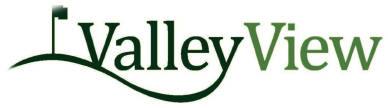 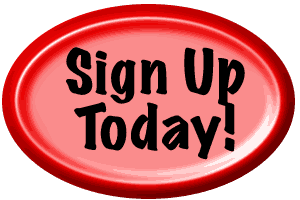 Upcoming Club Golf EventsFriday Night Couples 9 & DineFriday June 15th, Shotgun start @ 5:30 with dinner to followCouples 9 hole-ScrambleEntry fee is $20/couple for members & $40/couple for non-membersSign up with the lounge by June 13thPrice includes meal off the grill, prize fund (in gift certificates) and golf!!!!2 Person Open Calcutta ScrambleSaturday June 30th, 7:00 a.m. & 12:30 p.m. shotgunSunday July 1st highest flight tee times begin at 7:00 a.m.Members $55-Non-members $100Entry Deadline is June 28thCalcutta Auction Saturday night at approximately 7:30Optional cook your own steak/with sides Saturday after round $15Birdies, Brews & BBQ with Music on the PatioJuly 7th More info to followRoger Woodley Memorial Golf OutingJuly 7th, 8:00 a.m. shot gun start, members are encouraged to playPlease look for more details in the clubhouseGolf Stag DayFriday July 20th, 2018, Tee Times starting at 8:00 a.m. 1st come. 1st servedMembers $20-Non-members $40(cart is $10 extra)Ribeye Steak Dinner included for each playerSponsorships available Call Jeff DePorter 309-236-8398Men’s and Women’s Club ChampionshipsSaturday July 21st & Sunday July 22ndLook for more info and signup sheets to be posted in lounge